Тематическая газета для родителей Январь 2024 г.                                                    Выпуск №3«На пути к профессии»Как выбрать ВУЗ и не пожалеть?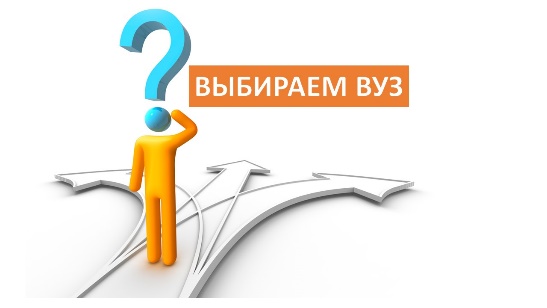      Выбрать профессию — сложная задача. Предположим, вы с этим уже справились. Что дальше? Необходимо решить, как её получить: пройти курсы, поступить в ВУЗ. Как же правильно выбрать ВУЗ для обучения? Факторы, на которые надо обратить внимание: Наличие нужного направления подготовки.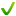  Наличие и количество бюджетных мест или стоимость платного обучения.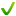  Город. Если ВУЗ в другом городе, важно продумать все детали, связанные с переездом: предоставляют ли студентам общежитие, каковы там условия, какая сумма будет уходить на проживание и т.д. Проходные баллы. Конечно, с учётом конкурса вы не сможете заранее точно узнать, хватит ли вам набранных баллов ЕГЭ. Однако, будет полезно иметь ориентир, например, в виде баллов абитуриентов прошлого года. Рейтинг ВУЗа. Важный показатель, говорящий о качестве образования и дальнейшем трудоустройстве студентов. Самый популярный рейтинг — RAEX https://raex-rr.com/education/russian_universities/to.., но есть и другие: «Интерфакс», Shanghai Ranking, QS и др. Рекомендуем изучить все рейтинги, которые найдёте. Наличие лицензии и аккредитации. Диплом ВУЗа без лицензии не будет иметь веса при трудоустройстве. Аккредитация важна главным образом студентам, которые планируют получить отсрочку от армии. Учебный план. У одной и той же учебной специальности в разных ВУЗах может ощутимо различаться учебный план, то есть изучаемые предметы и количество отведённых на них часов. В одном вузе может быть больше теории, в другом — практики. Подумайте, что важно для вас, прежде чем принимать решение о выборе ВУЗа. Преподавательский состав. Это важный показатель, но бывает трудно найти критерии для его оценки. Многочисленные регалии того или иного преподавателя не всегда говорят о высоком профессионализме. И если на профильной кафедре совсем мало представителей с учёными степенями, то это повод задуматься. Отзывы студентов и выпускников. Нельзя сказать, что это полностью объективный показатель. Однако, он близок к этому. Поищите группы ВУЗа в соцсетях, поспрашивайте знакомых. Имейте в виду, что на разных направлениях подготовки и у разных преподавателей отзывы могут кардинально различаться. Ориентируйтесь не на общие слова о ВУЗе, а на отзывы именно о той специальности, которую планируете получать.     Большую часть информации вы сможете найти на сайте ВУЗа. Но мы рекомендуем не пренебрегать днями открытых дверей. Помимо того, что вы сможете вживую увидеть сам ВУЗ, у вас будет возможность пообщаться с преподавателями и задать все интересующие вопросы.ЕГЭ: какие предметы выбрать?     Выбор профессии тесно связан с учёбой в школе. Цепочка простая: изучение предметов — сдача экзаменов — поступление — получение специальности. Сегодня мы обсудим, как подростку выбрать предметы для сдачи ЕГЭ.     Для получения аттестата все школьники сдают два экзамена: русский язык и математику. Результаты ЕГЭ по русскому требуются для поступления на любую специальность.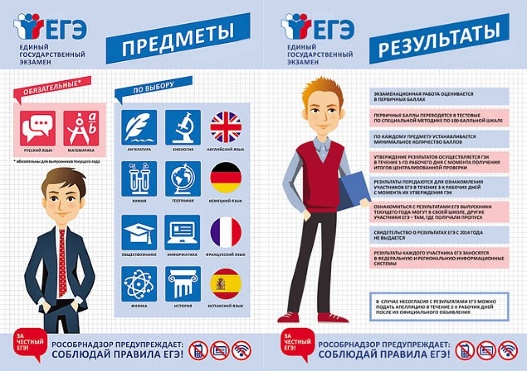      Математику можно сдать на базовом уровне, чтобы получить аттестат. Это вариант для тех, чья дальнейшая специальность не связана с точными науками.     Математику на профильном уровне сдать сложнее, но она требуется для поступления на ряд специальностей. Поэтому, важно выбрать уровень ЕГЭ по математике.
Дальше нужно определиться с остальными дисциплинами для сдачи ЕГЭ:Выясните, какие предметы требуются на предполагаемую специальность. Эту информацию несложно найти на сайте интересующего ВУЗа.Разработайте план «Б». Что, если поступить туда, куда больше всего хотелось, не получится? На какие другие специальности принимают с таким же набором экзаменов?Подумайте о количестве экзаменов. С каждым дополнительным ЕГЭ по выбору увеличиваются возможности для поступления. Неплохая стратегия — выбрать на один предмет больше, чем необходимо. В такой ситуации неожиданно низкий балл по одному из предметов не станет фатальным.Обратите внимание на вариативность. Раньше на все направления требовалось сдавать жёсткий набор предметов. Сейчас на некоторых специальностях есть возможность выбора. Например, сдать или обществознание, или иностранный язык. В такой ситуации подумайте, какой вариант окажется предпочтительнее.Помните, что отметкам не всегда можно доверять. Выбирая предметы для сдачи ЕГЭ, многие ребята ориентируются на свои отметки. Это логично, но не совсем правильно. Чтобы определить свой настоящий уровень готовности, попробуйте решить демоверсию заданий.Следите за изменениями. Выбирать ЕГЭ лучше не за один, а за два года до поступления. А в идеале — ещё раньше, чтобы сначала сдать ОГЭ по тому же предмету и попробовать свои силы. Однако важно помнить, что за несколько лет правила поступления могут измениться. К этому надо быть готовым.Обратите внимание на требования к медалистам. Плохие результаты ЕГЭ могут лишить школьника медали, поэтому к выбору предметов в этом случае стоит подойти особенно тщательно.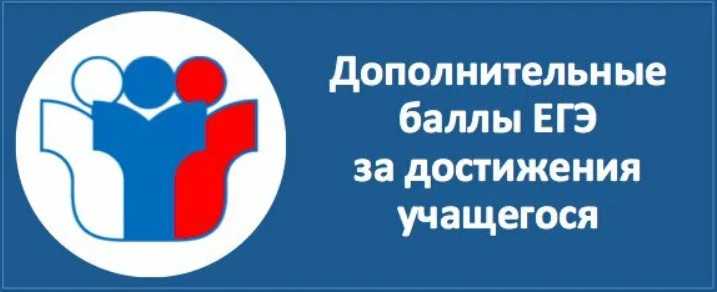 
Дополнительные баллы ЕГЭ      Как поступить в ВУЗ своей мечты? Сдать ЕГЭ на высокий балл. Но не только. При поступлении абитуриенты могут получить до десяти баллов плюсом к результату своего экзамена.При этом ВУЗы сами определяют, какие достижения учитывать и сколько баллов за них начислять. Эту информацию вы можете найти на сайте выбранного университета.     А мы коротко расскажем обо всех способах, которые могут помочь выпускнику поступить в ВУЗ  мечты:1. Итоговое сочинение. Тут даже ничего специально делать не надо: при подаче документов на поступление сочинение передадут в ВУЗ автоматически. Поэтому, при написании этой работы стоит держать в голове, что она может повлиять на ваше поступление.2. Знаки ГТО. Этот пункт доступен для большинства школьников. Поэтому, если у ребёнка всё в порядке со спортом, имеет смысл сдать нормы и получить свои законные дополнительные баллы.3. Аттестат с отличием. Для его получения необходимо не только иметь отличные годовые и полугодовые отметки, но и сдать ЕГЭ по всем предметам на высокие баллы.4. Волонтёрство. Отличный вариант для ребят с активной жизненной позицией. 5. Участие в олимпиадах школьников и других интеллектуальных и творческих конкурсах. Победители таких олимпиад могут поступить вообще без экзаменов или на особых условиях. Но даже простое участие без высоких результатов может добавить школьнику баллы при поступлении.